6. TÝDEN   9.-13.října 2023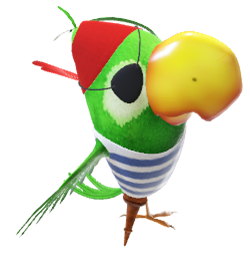 PLÁN VÝUKY 3.B2.-16.10.       2.etapa třídní Velké námořní hry9.-10.10. SBĚR KAŠTANŮ – vážení 7.40-8.00 u vchodu do školySOUHRNNÉ OPAKOVÁNÍ UČIVA 2.ROČ – dokončeníČJ – uč. do str. 24      ČJ-PS do str.17      Čít. - do str.25Nauka o slověSloh – popis -na pátek přinést svou hračku k popisuMat – do str.30                                                                                                                                                      Sčítání a odčítání dvojciferných čísel do 100 zpaměti                                                         Násobení a dělení v oboru násobilky do 100                                                                                                     Řešení složených slovních úloh – možnost znázornění- nákresu- modelování                                      GEO -rýsování a měření úsečky                                                                                                Prv – str.11-13    Místo, kde žijeme – domov, rodina, naše obec                                                                                                                                                               Domov – prostředí domova, orientace v místě bydliště, adresa bydliště žáka       Plánek a značkyPodle počasí – vycházka po našem městě                                        